    _________________								№_________Р Е Ш Е Н И ЕЗаслушав доклад заместителя Руководителя Исполнительного комитета по экономическому и территориальному развитию Кутдусова И.И.  об оценке деятельности органов местного самоуправления Сабинского муниципального района Республики Татарстан  за  2013 год и планируемых значениях показателей на 2014 год, Совет Сабинского муниципального района РЕШИЛ:1. Доклад заместителя Руководителя Исполнительного комитета Сабинского муниципального района по экономическому и территориальному развитию И.И. Кутдусова принять к сведению.2. Исполнительному комитету Сабинского муниципального района  внести изменения в пороговые значения индикаторов по смертности, рождаемости, по вводу жилья и уровню преступности.3. Рекомендовать главам городского и сельских  поселений:- обеспечить выполнение индикаторов оценки эффективности деятельности  органов местного самоуправления Сабинского муниципального района Республики Татарстан на 2014 год;- особое внимание обратить качественным показателям уровня жизни населения;- создать благоприятные условия для развития частного бизнеса и производства;- проводить целенаправленную работу по привлечению инвесторов на территорию городского и сельских поселений;- приоритетным направлением деятельности органов местного самоуправления считать создание новых, дополнительных рабочих мест, обеспечение своевременного и полного поступления налоговых платежей в бюджеты поселений;- продолжить работу по сохранению и развитию личных подсобных хозяйств на территории поселений, увеличению поголовья крупного рогатого скота, мелкого рогатого скота и птицы;- оказывать всяческую поддержку предприятиям, организациям, индивидуальным предпринимателям и крестьянским (фермерским) хозяйствам по участию в программах государственной поддержки;- организовать эффективное взаимодействие всех бюджетных учреждений на территории поселения, ориентированное на повышение качества предоставляемых услуг в сферах: образования, культуры, спорта и социальной защиты населения;- обеспечить исполнение доходной части бюджета поселения на основе организации постоянной работы по анализу формирования налоговой базы поселения, привлечения новых предприятий и субъектов малого и среднего бизнеса, легализации серого рынка труда;- обеспечить эффективное расходование бюджетных средств.4. Рекомендовать руководителям предприятий, организаций района и субъектам экономики, независимо от форм собственности: - оказать всяческую поддержку органам местного самоуправления района при реализации показателей эффективности органов местного самоуправления на 2014 год;- вести целенаправленную работу по отдельным индикаторам, непосредственно связанных с основной деятельностью предприятий и организаций.5. Контроль за исполнением данного решения возложить на Закирзянова Р.Р., заместителя Главы Сабинского муниципального района.             Глава Сабинского        муниципального района				Р.Н.МиннихановРЕСПУБЛИКА ТАТАРСТАНСОВЕТ Сабинского МУНИЦИПАЛЬНОГО  района422060, Республика Татарстан, Сабинский район,п.г.т. Богатые Сабы, ул. Г.Закирова, 52тел. 2-31-33,  2-31-44,  факс  (8262)  2-31-74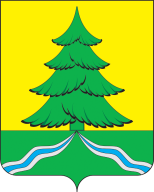 ТАТАРСТАН РЕСПУБЛИКАСЫСаба  МУНИЦИПАЛЬ район СОВЕТЫ  422060, Татарстан Республикасы, Саба районы, Байлар Сабасы ш.т.п., Г.Закиров урамы, 52 йорттел. 2-31-33,  2-31-44,  факс  (8262)  2-31-74                                                                          e-mail: saba@tatar.ru                                                                          e-mail: saba@tatar.ru                                                                          e-mail: saba@tatar.ru